Highfield Hall Primary School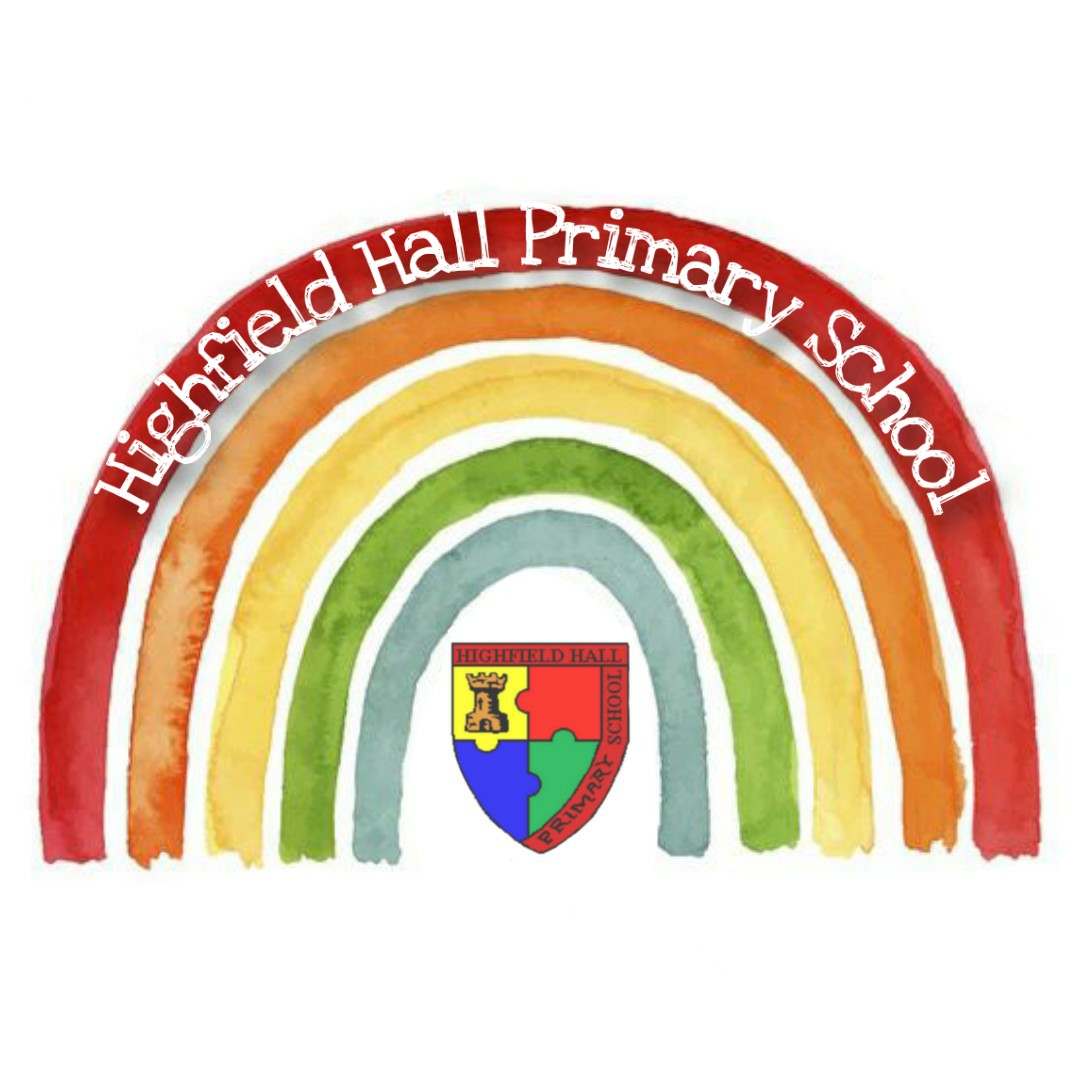 Policy for Social, Moral, Spiritual and Cultural Development(incorporating our statement on British Values)All staff and governors recognise that our approach to the social, moral, spiritual and cultural development of our pupils is a significant part of their broader education and impacts not only on their ability to achieve and learn but also on the type of person they will grow up to be. We therefore aim to provide all pupils with positive experiences through a planned curriculum and through their interactions with staff, other adults, the wider community and each other. It is our aim that the education we offer is set within a personal context that is meaningful to each child appropriate to their age, beliefs, background and experience. We aim for each pupil at our school to develop as individuals whilst realising their responsibilities as members of a wider society.The ethos of the school is based around our core values of being resilient, respectful, creative, compassionate, curious, being emotionally and physically healthy, and being critical thinkers. These are woven throughout the curriculum, and the progression in skills and knowledge set out across school specifically identifies how these core values tie in to the different aspects of learning. The school also used the SCARF resources for teaching PSHE, which has a focus on Safety, Caring, Achievement, Resilience and Friendship.         'Schools should promote the fundamental British values of democracy, the rule of law, individual           liberty and mutual respect and tolerance of those with different faiths and beliefs.'          DfE guidance 2014Our AimsSocial DevelopmentAn understanding of their rights and responsibilitiesAn understanding of community and societyAn increasing sense of belongingAn appropriate level of participation and contributionMoral developmentAn understanding of the difference between right and wrongAn understanding that their actions have consequencesAn ability to reflectThe ability to make informed and reasoned decisions and choicesSpiritual DevelopmentAn appreciation of what makes them uniqueA curiosity about the worldAnd understanding of their place in the worldAn understanding of the value of thought and reflectionCultural DevelopmentAn understanding of the rights and beliefs of othersAn understanding of other cultures and valuesA respect for the views and values of othersThe opportunity to contribute to the culture and values of the schoolThroughout their time at Highfield Hall we will ensure that pupils have opportunities to:reflect on beliefs, values and human achievementsuse their imagination and creativitydevelop curiosity in their learningdevelop and apply an understanding of right and wrongtake part in a range of activities requiring social skillsdevelop an awareness and respect for diversity (incl gender, race, religion, culture, sexual orientation and disability)gain a well- informed understanding of the options and challenges facing them as they move through the school and on to the next stage of their educationrespond positively to a range of artistic, sporting and other cultural opportunities provided by the schoolbegin to develop the skills and attitudes to participate fully and positively in a democratic modern Britainunderstand and appreciate the range of different cultures within the school and further afield as an essential element in the preparation for life in modern BritainThis policy should be read alongside the Race and Cultural Diversity, Behaviour, Anti-Bullying, Safeguarding and Child Protection, and RSE policies. 							HHPS Spring 2023Next review date: Spring 2026